ЧАСТНОЕ ОБЩЕОБРАЗОВАТЕЛЬНОЕ УЧРЕЖДЕНИЕ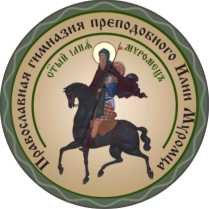 ПРАВОСЛАВНАЯ ГИМНАЗИЯПРЕПОДОБНОГО ИЛИИ МУРОМЦА                                                                       Владимирская область, округ МуромРАБОЧАЯ ПРОГРАММА   внеурочной деятельностиЦЕРКОВНОЕ ПЕНИЕ 1-11  классы                                                                    Маряшина О.А. учитель церковного пенияпервой квалификационной категории2021-2022 учебныйПояснительная записка“На небе славословят ангельские воинства, на земле люди в церквах составляют хоры, подражая такому их славословию. На небе серафимы взывают трисвятуюпеснь, на земле собрание людей возносит ту же песнь.Составляется общее торжество небесных и земных существ, одна благодарность, один восторг, одно радостное ликование” Святитель Иоанн Златоуст.В начале 90-х годов началось возрождение литургической жизни нашего народа, о чем свидетельствует повсеместное открытие православных храмов и учебных заведений, возвращение святынь, образование общин, миссионерских организаций и многое другое. Немаловажную роль в своей духовно-просветительской миссии наша Церковь отводит православному церковному пению и чтению и обучению ему, поскольку наше богослужение напрямую связано с пением, являющимся тем средством, с помощью которого проповедуется БОЖИЕ СЛОВО, вместе с приличными для храма напевами образующее особый церковно-богослужебный язык. Поскольку состояние богослужебного пения напрямую связано с нашим духовным состоянием, а от характера воспитания подрастающего поколения зависит и будущее духовной жизни нашей страны, очевидна немаловажная роль обучения детей церковному пению и чтению как в их нравственном воспитании, так и в практической стороне будущего нашего православного богослужения и церковно-певческого искусства. Важно отметить в этом деле обучение церковному пению и чтению детей, причем можно выделить разные задачи и стороны этого обучения, как-то: религиозно-просветительские, нравственно-воспитательные, историко-культурные, дидактические и др. Святитель Филарет, Митрополит Московский так писал об образовании и воспитании детей: «Церковное пение-вот приложение приятного искусства к воспитанию,достойное похвалы и поощрения. Упражнение в пении церковном и близких к оному песнопениям духовного и нравственного содержания путем удовольствия ведет к пользе; оно умягчает сердце, но не изнеживает, как иные роды пения, возбуждает и питает возвышенные чувствования, а не страсти; занимая невинную душу, не только не уменьшает ее невинности, но и освящает оную».Сейчас при многих храмах действуют воскресные школы, а также певческие школы и кружки, где детей, помимо главного предмета, Закона Божия, знакомят с церковным пением и чтением; во многих возрожденных православных средних учебных заведениях (типа гимназия, колледж и др.) есть предмет “Церковное пение и чтение”.Место предмета в учебном планеРабочая программа по церковному пению составлена в соответствии с рекомендациями Синодального отдела религиозного образования и катехизации Русской Православной Церкви.Предмет изучается в 2-8,10 классах в объеме 34 часа, в 1-м классе – 32 часа, в 9-11 классах 33 часа.Периодичность занятий – 1 раз в неделю.Продолжительность занятия – 30 минут.Ценностные ориентиры содержания учебного предметаВ связи с остро стоящей проблемой развития духовной культуры общества, призвание Православной гимназии заключается не только в полноценной реализации образовательных стандартов, но и в развитии морально-нравственных качеств учащихся.Церковное пение, подразумевающее обучение детей церковно-певческому искусству, знакомство с многовековым культурным и духовным наследием, а также непосредственное участие в богослужениях, помогает в реализации этой задачи.Церковное пение является неотъемлемой частьюмузыкальной и духовной культурыРоссии. Оно оказывает благоприятное воздействиена изучение детьми истории Отечества, мировойхудожественной культуры.Однако нужно помнить, что урок церковного пения и чтения – это, прежде всего, урок искусства. Содной стороны, он имеет много общего с другими уроками, так как введен в учебный план гимназии и проводится в рамках образовательной программы гимназического компонента, где действуют единые законы. Вместе с тем, урок церковного пения имеет специфику урока искусства, церковного музыкального искусства, где во взаимодействии с другими видами искусства и предметами (Основы православной культуры, литература, история) является особой формой отражения духовной, эмоциональной сферы, влияющей на чувства и душу человека. Нужно добавить, что плодотворность обучения церковному богослужебному пению зависит от непосредственного вовлечения гимназистов в Богослужение и осмысленного понимания всего происходящего на церковной службе.Целью программы является:Приобщение учащихся к духовным ценностям Православия посредством церковного пения.Овладение традицией духовных песнопений, их видами и жанрами в соответствии с практикой клиросного пения.Воцерковление школьников посредством участия в богослужениях.Задачи курсаПеред предметом «Церковное пение и чтение» стоят следующие задачи:формирование эмоционального отклика на духовную музыку и богослужебное церковное пение и чтение на основе ее восприятия;формирование осознанного отношения к богослужебному пению и чтению;формирование деятельно-практического отношения к церковному пению и чтению в процессе его исполнения на богослужении.воспитание интереса к православному богослужению, подготовка к практическому участию в богослужебном пении;воспитание уважения к истории и традициям музыкальной культуры Россииизучение церковной певческой традиции через ПравославноеБогослужение.изучение гласовых и обиходных напевов Русской Православной Церквиразвитие вокально-хоровых навыков, музыкального слуха и певческого голоса учащихся;развитие творческих способностей и художественного вкуса.Планируемые результатыИзучение курса «Церковное пение» обеспечивает определенные результаты.Личностные результатыотражаются в индивидуальныхкачественных свойствах учащихся, которые они должны приобрести впроцессе освоения учебного предмета «Церковное пение».•	укрепление традиционных православных ценностей;•	причастность к историческому наследию, накопленному предками; •	воспитание осознанного отношения к культурному наследию;•	практическое освоение коммуникативных навыков посредством работы в хоровом коллективе;•	раскрытие смыслового, эстетического и богословского значения Православного богослужения Метапредметные результаты характеризуют уровеньсформированности универсальных учебных действий, проявляющихся впознавательной и практической деятельности учащихся:осознание учащимися места веры в современном обществе, ориентирующемся на знания;развитие когнитивных навыков через опыт учебы, труда, творческой деятельности;умение самостоятельно ставить новые учебные задачи на основе развитияпознавательных мотивов и интересов;умение организовывать учебное сотрудничество и совместную деятельностьс учителем и сверстниками;овладение логическими действиями сравнения и обобщения в процессе анализа церковно-музыкальных произведений.Предметные результаты отражают:•	развитие представления о потенциале церковного пения, как фундамента духовно-нравственного становления личности;•	овладение певческими основами осмогласия и основных неизменяемых песнопений православного богослужения;•	развитие вокально-хоровых навыков, музыкального слуха и певческого голоса;•	наличие навыков клиросного пения через осознанное участие в богослужении.Содержание курсаСодержание предмета «Церковное пение и чтение» - составляет Богослужебное пение. Как предмет - церковное пение несет в себе связь воспитательных, образовательных и развивающих функций. Цель этого предмета:ввести гимназистов в глубокий мир церковного богослужебного искусства,познакомить с основами церковно-славянского языкаспособствовать осознанному чтению богослужебных текстовнаучить любить и понимать православное богослужение,познакомить с большим многообразием жанров и форм духовной музыки.Другими словами, воспитать в учащихся культуру церковного пения и чтения как части всей их духовно-нравственной культуры. Но в решении главной стратегической задачи, если речь идет все же об образовательном учреждении, заключено более широкое и глубокое значение - ввести как можно раньше детей и подростков в мир серьезного духовного образования, оказав таким путем благотворное воздействие на формирование их личности в период интенсивного развития. Программа представляет собой строго выстроенные этапы обучения учащихся церковному пению и чтению.Тематическое планирование по предмету «Церковное пение»1 классТематическое планирование по предмету «Церковное пение»2 классТематическое планирование по предмету «Церковное пение»3 классТематическое планирование по предмету «Церковное пение»4 классТематическое планирование по предмету «Церковное пение»5 классТематическое планирование по предмету «Церковное пение»6 классТематическое планирование по предмету «Церковное пение»7 классТематическое планирование по предмету «Церковное пение»8 классТематическое планирование по предмету «Церковное пение»9 классТематическое планирование по предмету «Церковное пение»10 классТематическое планирование по предмету «Церковное пение»11 класс                    РАССМОТРЕНО на заседании Методического объединенияПротокол № ____ от __________  Руководитель МО ____________                        «УТВЕРЖДАЮ»Директор ЧОУ «Муромская православная гимназия» ________________Архимандрит Кронид Приказ № ______ от _________________                   СОГЛАСОВАНОна заседании Методического советаПротокол № ____ от __________  Зам. директора по УВР __________________ Н.Н.Витковская1 классПонятие о Богослужении Русской Православной Церкви. Основы процесса пения.  Песнопения, близкие к псалмодированию.2 классЕктении. Избранные песнопения молебна, панихиды и акафиста.3 классОсобенности Богослужения, песнопения. Простейшие песнопения Литургии и Всенощного бдения. Знакомство с книгами, используемыми при совершении Богослужения.4 классТропарные гласы.5 классЛитургия.6 классВсенощное бдение.7 класс.Стихирные гласы.8 классИрмосные гласы. 9 классИстория развития церковного пения10 классЦерковные требы и Таинства Церкви. Особенности архиерейского богослужения. Песнопения постной и цветной триоди.11 классРусское богослужебное творчество.№ТемаКол-вочасовII  четверть91Вводное занятие. Понятие о Богослужении РПЦ, о церковном пении и чтении.12Песнопения, близкие к псалмодированию. «Аминь», «Господи помилуй»13«Подай Господи», «Тебе Господи»14«Господи, спаси благочестивыя»15Опевание чтения Евангелия: «Слава Тебе, Господи, слава Тебе»16«И духови Твоему», «И всех и вся».17«Един свят»18«Буди Имя Господне»19Обобщающий урок1IIII четверть71Общее понятие об осьмогласии. Начальное знакомство с тропарными гласами.12«Царю небесный».  Разбор содержания, разучивание, чтение и пение молитвы.13«Богородице Дево»14«Богородице Дево»15«Достойно есть»16«Достойно есть»17Обобщающий урок.1IIIIII четверть91Литургия. Песнопения Литургии.12«Отче наш».  Разбор содержания  молитвы.13«Отче наш». Прослушивание в записи, чтение и разучивание мелодии.14«Отче наш». Пение молитвы.15«Верую».  Разбор содержания  молитвы.16«Верую».  Прослушивание в записи, чтение и разучивание мелодии.17«Верую».  Пение молитвы.18«Тело Христово». Разбор содержания молитвы.19«Тело Христово». Пение молитвы.1IVIV четверть91Тропари храмовые.  «Спаси Господи люди Твоя».  Разбор содержания тропаря.12«Спаси Господи люди Твоя». Пение тропаря.13«Заступнице усердная».  Разбор содержания тропаря.14«Заступнице усердная».  Пение тропаря.15«Благословен еси, Христе Боже наш».  Разбор содержания тропаря.16«Благословен еси, Христе Боже наш».  Пение тропаря.17«От юности Христа возлюбил еси блаженне».  Разбор содержания тропаря.18«От юности Христа возлюбил еси блаженне».  Пение тропаря.19Обобщающий урок.1№ТемаКол-вочасовII  четверть91Ектении. Их место в Богослужении.12Малая ектения.13Великая ектения.14Великая ектения.15Просительная ектения.16Просительная ектения.17Сугубая ектения.18Сугубая ектения.19Заупокойная ектения.1IIII четверть71Избранные песнопения молебна.12«Бог Господь»13Запевы (Слава Тебе Боже наш, слава Тебе;…и т.д.)14Опевания Евангелия (повторение)15Сугубая ектения (молебная)16Достойно есть (повторение)17Обобщающий урок.1IIIIII четверть101Избранные песнопения Панихиды.12«Со святыми упокой». Разбор содержания.13«Со святыми упокой». Чтение и пение молитвы.14Заупокойная ектения (повторение).15«Вечная память». Разбор содержания.16«Вечная память». Чтение и пение молитвы.17«Души их во благих водворятся». Разбор содержания.18«Души их во благих водворятся». Чтение и пение молитвы.19«Святый Боже» Чтение и пение молитвы»110Обобщающий урок.1IVIV четверть91Избранные песнопения акафиста.12Кондак. 13Икос.14«Взбранной Воеводе». Разбор содержания и чтение молитвы.15«Взбранной Воеводе». Чтение и пение молитвы.16«Величание Божией Матери». 17«Величание святым»18«Величание святым»19Обобщающий урок.1№ТемаКол-вочасовII  четверть91Простейшие песнопения Литургии. Антифоны изобразительные. 1-й антифон.121-й антифон132-й антифон142-й антифон15«Единородный Сыне». Разбор содержания, чтение и пение.16«Единородный Сыне». Исполненение песнопения.173-й антифон183-й антифон19Трисвятое.1IIII четверть71Простейшие песнопения Всенощного Бдения. «Сподоби Господи» (8 глас).12«Сподоби Господи»13«Ныне отпущаеши» (6 глас)14«Ныне отпущаеши»15«Благословен еси Господи» (5 глас)16«Благословен еси Господи»17«Воскресение Христово видевше»1IIIIII четверть101Книги, используемые при совершении Богослужения.12Часослов13Октоих14Минея15Ирмологий16Триодь Постная17Триодь Цветная18Псалтирь19Апостол110Евангелие1IVIV четверть91Основы процесса пения. Виды хоров.12Работа над унисоном и чистотой интонирования.13Отработка навыка мелодического чтения и пения молитв.14Общее понятие о церковно-певческом обиходе.15Понятие устава.16Знакомство с суточным, недельным и годовым Богослужебным кругом.17Знакомство с Богослужебными песнопениями. 18Развитие навыка цепного пения.19Обобщающий урок.1№ТемаКол-вочасовII  четверть91Общее понятие о церковно-певческом обиходе. Понятие об осьмогласии.12Тропарные гласы. Мелодические и певческие особенности тропарных гласов. 1-й глас.131-й глас. «Бог Господь», воскресный тропарь и кондак.142-й глас.152-й глас. «Бог Господь», воскресный тропарь и кондак.163-й глас.173-й глас. «Бог Господь», воскресный тропарь и кондак.184-й глас. 194-й глас. «Бог Господь», воскресный тропарь и кондак.1IIII четверть715-й глас.125-й глас. «Бог Господь», воскресный тропарь и кондак.136-й глас.146-й глас. «Бог Господь», воскресный тропарь и кондак.157-й глас.167-й глас. «Бог Господь», воскресный тропарь и кондак.178-й глас. «Бог Господь», воскресный тропарь и кондак.1IIIIII четверть101Тропари и кондаки двунадесятых и великих праздников.12Рождество Пресвятой Богородицы.  Тропарь и кондак праздника.13Воздвижение Креста Господня. Тропарь и кондак праздника.14Введение во храм Пресвятой Богородицы. Тропарь и кондак праздника.15Рождество Христово. Тропарь и кондак праздника.16Крещение Господне. Тропарь и кондак праздника.17Сретение Господне. Тропарь и кондак праздника.18Благовещение Пресвятой Богородицы. Тропарь и кондак праздника.19Вход Господень в Иерусалим. Тропарь и кондак праздника.110Вознесение Господне. Тропарь и кондак праздника.1IVIV четверть91День Святой Троицы. Тропарь и кондак праздника.12Преображение Господне. Тропарь и кондак праздника.13Успение Пресвятой Богородицы. Тропарь и кондак праздника.14Обрезание Господа Иисуса Христа. Тропарь и кондак праздника.15Рождество Иоанна Предтечи. Тропарь и кондак праздника.16Святых первоверховных апостолов Петра и Павла. Тропарь и кондак праздника.17Усекновение главы Иоанна Предтечи. Тропарь и кондак праздника.18Покров Пресвятой Богородицы. Тропарь и кондак праздника.19Обобщающий урок.1№ТемаКол-вочасовII  четверть91Литургия. Центральное место Литургии в Богослужении. 12Основные части Литургии. Краткая схема.13Великая ектения. Разучивание и пение.14Великая ектения. Работа над чистотой интонирования. Работа над двухголосием.151-й антифон.162-й антифон.17Песнь «Единородный Сыне». Разбор содержания, чтение и пение.18«Единородный Сыне». Исполнение песнопения.193-й антифон.1IIII четверть71Малый вход. «Приидите поклонимся»12«Приидите поклонимся». 13Трисвятое. Разбор.14Трисвятое.15Аллилуарий. Разбор.16Аллилуарий.17Херувимская песнь. Разбор.1IIIIII четверть101Херувимская песнь. Разбор.12Херувимская песнь.13Символ веры.14Милость мира. Разбор содержания.15Милость мира. Чтение и разбор мелодических особенностей.16Милость мира. 17Милость мира.18Достойно есть. Чтение и разбор содержания.19Достойно есть. Разучивание.110Достойно есть.1IVIV четверть91Причастны.12Причастны.1333 псалом. Разбор содержания.1433 псалом. Чтение и пение.1533 псалом.16Запричастные концерты.17Окончание Литургии. «Видехом Свет истинный»18«Да исполнятся уста наша».19Обобщающий урок.1№ТемаКол-вочасовII  четверть91Всенощное Бдение. Понятие о Всенощном Бдении.12Составные части Всенощного Бдения. Краткая схема.13Предначинательный псалом. Разбор содержания.14Предначинательный псалом. Особенности исполнения. Чтение.15Предначинательный псалом. Разучивание песнопения.16Предначинательный псалом.17Блажен муж. Разбор содержания.18Блажен муж. Чтение и пение.19Блажен муж. 1IIII четверть71Свете тихий. Разбор содержания. Чтение и разучивание мелодии.12Свете тихий.13Сподоби Господи. Разбор содержания. Чтение и разучивание мелодии.14Сподоби Господи.15Ныне отпущаеши. Разбор содержания. Чтение и пение.16Ныне отпущаеши.17Малое славословие.1IIIIII четверть101«Бог Господь»12«Бог Господь». Повторение тропарных гасов.13Полиелей. «Хвалите Имя Господне».14«Хвалите Имя Господне». Чтение и пение.15«Хвалите Имя Господне».16Воскресные тропари «Ангельский собор».17«Ангельский собор».  Чтение и пение.18Антифоны.19Антифон 4-го гласа «От юности моея».110«От юности моея». Чтение и пение.1IVIV четверть91Канон.12Песнь Пресвятой Богордицы «Величит душа моя».13«Величит душа моя». Разбор мелодии и особенностей исполнения.14«Величит душа моя». Чтение и пение.15Великое слаословие. Разбор содержания, чтение и разучивание мелодии.16Великое славословие. Работа над чистотой интонирования.17Воскресные тропари 1,3,5,7 гласов.18Воскресные тропари 2,4,6,8 гласов.19Обобщающий урок.1№ТемаКол-вочасовII  четверть91Стихирные гласы. Мелодичекие и певческие особенности стихирных гласов. 1-й глас.121-й глас. «Господи воззвах»,  «Всякое дыхание», Догматик.132-й глас.142-й глас.«Господи воззвах», «Всякое дыхание»,  Догматик.153-й глас. 163-й глас. «Господи воззвах», «Всякое дыхание»,  Догматик.174-й глас.184-й глас. «Господи воззвах», «Всякое дыхание»,  Догматик.195-й глас.1IIII четверть715-й глас. «Господи воззвах»,  «Всякое дыхание», Догматик.126-й глас .136-й глас.«Господи воззвах», «Всякое дыхание»,  Догматик.147-й глас.157-й глас.«Господи воззвах», «Всякое дыхание»,  Догматик.168-й глас.178-й глас. «Господи воззвах»,  «Всякое дыхание», Догматик.1IIIIII четверть101Избранные стихиры двунадесятых и великих праздников.12Рождество Пресвятой Богородицы.  Стихиры праздника.13Воздвижение Креста Господня. Стихиры праздника.14Введение во храм Пресвятой Богородицы. Стихиры праздника.15Рождество Христово. Стихиры праздника.16Крещение Господне. Стихиры праздника.17Сретение Господне. Стихиры праздника.18Благовещение Пресвятой Богородицы. Стихиры праздника.19Вход Господень в Иерусалим. Стихиры праздника.110Вознесение Господне. Стихиры праздника.1IVIV четверть91День Святой Троицы. Стихиры праздника.12Преображение Господне. Стихиры праздника.13Успение Пресвятой Богородицы. Стихиры праздника.14Обрезание Господа Иисуса Христа. Стихиры праздника.15Рождество Иоанна Предтечи. Стихиры  праздника.16Святых первоверховных апостолов Петра и Павла. Стихиры праздника.17Усекновение главы Иоанна Предтечи. Стихиры праздника.18Покров Пресвятой Богородицы. Стихиры праздника.19Обобщающий урок.1№ТемаКол-вочасовII  четверть91Ирмосные гласы. Мелодические и певческие особенности ирмосных гласов. 1-й глас.121-й глас. Воскресные ирмосы.132-й глас.142-й глас. Воскресные ирмосы.153-й глас163-й глас. Воскресные ирмосы.174-й глас.184-й глас. Воскресные ирмосы.195-й глас.1IIII четверть715-й глас. Воскресные ирмосы.126-й глас.136-й глас. Воскресные ирмосы.147-й глас.157-й глас. Воскресные ирмосы.168-й глас.178-й глас. Воскресные ирмосы.1IIIIII четверть101Ирмосы двунадесятых праздников.12Рождество Христово. Ирмосы праздника.13Ирмосы в Фомину неделю.14Ирмосы Пасхи.15Успение Пресвятой Богородицы. Ирмосы праздника.16Введение во храм Пресвятой Богородицы. Ирмосы праздника.17Богоявление. Ирмосы праздника.18Рождество Пресвятой Богородицы. Ирмосы праздника.19Ирмосы в Неделю Мироносиц.110Сретение. Ирмосы праздника.1IVIV четверть91Ирмосы в Неделю о расслабленном.12Благовещение. Ирмосы праздника.13Ирмосы в Неделю ваий.14Преображение. Ирмосы праздника.15Вознесение. Ирмосы праздника.16Воздвижение Честнаго Креста. Ирмосы праздника.17Ирмосы в Великий Четверток.18Ирмосы в Великую субботу.19Обобщающий урок.1№ТемаКол-вочасовII  четверть91Церковное пение. 12Начало христианской музыки и пения.13Осьмогласное пение.14Начало русского церковного пения и распространение его на Руси.15Знаменный распев.16История развития знаменного распева.17Обработки знаменного распева.18Кондакарное пение. История развития.19Кондакарное пение. Характерные особенности.1IIII четверть71Русское восьмигласие. История развития. 12Русское восьмигласие.13Русские певческие азбуки.14Демественный распев. Возникновение, развитие.15Демественный расв.16Путевой распев. Возникновение, развитие.17Путевой распев.1IIIIII четверть101Многогласие.12Строчное и путевое пение.13Позднейшие распевы Русской православной Церкви.14Позднейшие распевы.15Нестроение в русском православном пении.16Партесное пение в России.17И.Дилецкий и его грамматика.18итальянское пение. 19Галуппи. 110Сарти.1IVIV четверть91Новый период в истории гармонического пения.12Д.С.Бортнянский.13Дальнейшее развитие гармонического пения.14Придворная капелла.15Синодальный хор.16Московское и Петербургское направление в церковном пении.17Русское церковное пение после восстановления патриаршества в России.18Современное церковное пение.19Обобщающий урок.1№ТемаКол-вочасовII  четверть91Церковные требы и Таинства Церкви.  Водоосвящение. Великое и малое водоосвящение.12Песнопения, входящие в состав водоосвящения.13Заупокойная служба. Общее понятие.14Лития. Последование литии. Пение песнопений, входящих в состав литии.15Панихида и отпевание.16Разучивание песнопений, входящих в состав панихиды и отпевания.17Парастас. Особенности богослужения.18Песнопения, входящие в состав заупокойной службы. 19Обобщающий урок.1IIII четверть71Особенности Архиерейского Богослужения. «Тон деспотин», «Ис пола».12Встреча Архиерея. Разучивание песнопений встречи. «От восток солнца».13«От восток солнца».14«Достойно есть» (входное). Разучивание песнопения.15«Достойно есть».16«Да возрадуется» (на 3 глас).17«Ис пола» (трио).1IIIIII четверть101Триодь Постная. Песнопения из служб Триоди Постной.12«Покаяния отверзи ми двери». Разбор содержания, особенности исполнения.13«Покаяния отверзи ми двери». Чтение и исполнение песнопения.14«Покаяния отверзи ми двери».15Тропари вечерни. Разбор содержания, особенности исполнения.16Тропари вечерни. Чтение и исполнение песнопения.17Тропари вечерни.18«Ныне силы небесныя». Разбор содержания, особенности исполнения.19«Ныне силы небесныя». Чтение и исполнение песнопения.110«Ныне силы небесныя».1IVIV четверть91Триодь Цветная. Избранные песнопения Цветной Триоди. «Христос воскресе» обиходное.12Стихиры Пасхи. Разбор содержания.13Стихиры Пасхи. Чтение и исполнение песнопения.14Стихиры Пасхи.15Пасхальный канон. Разбор содержания.16Пасхальный канон. Разбор и исполнение песнопения.17Пасхальный канон.18Пасхальные часы.19Обобщающий урок.1№ТемаКол-вочасовII  четверть91Русское Богослужебное песнотворчество.  Композиторы знаменного распева.12Савва и Василий Роговы.13Иван Шайдуров.14Александр Мезенец.15Композиторы партесного пения.16Дилецкий Н.П.17Титов В.П.18Композиторы гармонического пения.19Дехтерев С.А.1IIII четверть71А.Л.Ведель.12Творчество А.Л.Веделя13М.С.Березовский.14Творчество М.С.Березовского.15Д.С.Бортнянский.16Творчество Д.С.Бортнянского.17Обобщающий урок.1IIIIII четверть101П.И.Турчанинов.12Творчество П.И.Турчанинова.13А.Ф.Львов.14Творчество А.Ф.Львова.15С.В.Смоленский.16Творчество С.В.Смоленского.17П.И.Чайковский.18Творчество П.И.Чайковского.19Н.А.Римский-Корсаков.110Творчество Н.А.Римского-Корсакова.1IVIV четверть91А.Д.Кастальский.12Творчество А.Д.Кастальского.13П.Г.Чесноков.14Творчество П.Г.Чеснокова.15С.В.Рахманинов.16Творчество С.В.Рахманинова.17Современные композиторы церковного пеня.18Современные композиторы церковного пения.19Обобщающий урок.1